Methode – TransferAntwort auf Leser:innenbriefeBerichten Sie uns von Ihren Ergebnissen! Ihr Feedback ist uns wichtig! Zur bestmöglichen Optimierung unserer Seite freuen wir uns über Ihre Rückmeldungen, Anmerkungen und Wünsche.
feelok@bw-lv.de 	Jugendliche lernen, für Probleme und Fragen Lösungen und Antworten zu finden und Vertiefen auf diese Art und Weise das jeweilige Thema, indem ein Praxistransfer in die Lebenswelt der Jugendlichen erfolgt.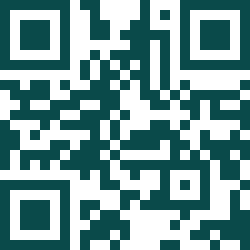 Zielgruppe: ab 12 JahrenWeitere Transfer-Ideenfinden Sie unter: feelok.de/transfer BeschreibungBeschreibungDauer:
30 minGruppe: 
beliebigMaterial:„Fallbeispiele“Ausreichend Laptops/ SmartphonesAls Grundlage für die Leser:innenbriefe können reale oder fiktive Probleme von Jugendlichen verwendet werden, z.B. first-love, Liebe usw. oder loveline.de.Suchen Sie im Voraus je nach zu behandelndem Thema passende Problemstellungen, Fallbeispiele oder Fragestellungen aus den Portalen heraus und erstellen Sie verschiedene Arbeitsblätter: Lena (14): Hallo liebe Community, ….Teilen Sie die Gruppe in Kleingruppen à 4 Personen ein. Achten Sie darauf, dass möglichst jede Gruppe einen anderen „Fall“ bearbeitet. Die Jugendlichen beantworten die Fragen schriftlich in einer kleinen Gruppe und nehmen dabei feelok.de zu Hilfe, wenn sie Informationen brauchen.  Zum Abschluss präsentieren die Jugendliche ihre „Fälle“ und die dazugehörigen Lösungen, die sie in der Zeit herausgefunden haben. Als Grundlage für die Leser:innenbriefe können reale oder fiktive Probleme von Jugendlichen verwendet werden, z.B. first-love, Liebe usw. oder loveline.de.Suchen Sie im Voraus je nach zu behandelndem Thema passende Problemstellungen, Fallbeispiele oder Fragestellungen aus den Portalen heraus und erstellen Sie verschiedene Arbeitsblätter: Lena (14): Hallo liebe Community, ….Teilen Sie die Gruppe in Kleingruppen à 4 Personen ein. Achten Sie darauf, dass möglichst jede Gruppe einen anderen „Fall“ bearbeitet. Die Jugendlichen beantworten die Fragen schriftlich in einer kleinen Gruppe und nehmen dabei feelok.de zu Hilfe, wenn sie Informationen brauchen.  Zum Abschluss präsentieren die Jugendliche ihre „Fälle“ und die dazugehörigen Lösungen, die sie in der Zeit herausgefunden haben. Quelle: feelok.de/handbuch Weitere Methoden auf feelok - Lehrpersonen und Multiplikator:innenwww.feel-ok.ch, www.feel-ok.at, www.feelok.deQuelle: feelok.de/handbuch Weitere Methoden auf feelok - Lehrpersonen und Multiplikator:innenwww.feel-ok.ch, www.feel-ok.at, www.feelok.de